СтихиАвтор: Яков АкимЕсть одна планета-садВ этом космосе холодном.Только здесь леса шумят,Птиц скликая перелетных,Лишь на ней одной цветутЛандыши в траве зеленой,И стрекозы только тутВ речку смотрят удивленно...Береги свою планету -Ведь другой, похожей, нету!НАША ПЛАНЕТААвтор: Наталья МигуноваНе зная границ,
Не имея преград,
Колокол Мира
Звучит, как набат:«Опомнитесь, люди!
Не делаете зла!
Эта планета
Хрупка и мала!»Наша Земля -
Это шар голубой,
Где посчастливилось
Жить нам с тобой.Реки и горы,
Леса и моря -
Все подарила нам
Наша Земля.Помните, взрослые,
Помните дети,
Мы родились
На прекрасной планете.Чтоб красоту
На века сохранить,
Надо природу
Беречь и любить.МАТУШКА-ЗЕМЛЯАвтор: Наталья МигуноваПраздник матери-ЗемлиОтмечают в мире:В Вашингтоне и Москве,В Риме и Каире.Люди знают, что у нихЕсть своя планета,Где и осень, и зима,Где весна и лето.Дарит добрая ЗемляБез ограниченийКрасоту морей, озёрВсем без предпочтений.Джунгли, хвойные леса -Всё для человека.Было так из года в годИ от века к веку.Если матери-ЗемлеПомогать не будем,Что останется на ней?Что оставим людям?Мы же в силах, ты и я,Посадить деревья.Это наш подарок ей,Для её спасенья.Делать добрые делаНикогда не поздно.В Мире мир нам сохранитьВажно и серьёзно!ЭТА ЗЕМЛЯ - МОЯ И ТВОЯАвтор: М. ДудинБерегите Землю!Берегите!Жаворонка в голубом зените,Бабочку на стебле повилики,На тропинке солнечные блики,На камнях играющего краба,Над пустыней тень от баобаба,Ястреба, парящего над полем,Ясный месяц над речным покоем,Ласточку, мелькающую в жите.Берегите Землю! Берегите!..Как яблоко на блюде,У нас Земля одна.Не торопитесь, люди,Всё выскрести до дна.Не мудрено добратьсяДо скрытых тайников,Разграбить все богатстваУ будущих веков.Мы - общей жизни зерна.Одной судьбы родня,Нам пировать позорноВ счёт будущего дня.Поймите это, люди,Как собственный приказ,Не то Земли не будетУ каждого из нас.Автор: С. ОрловЛеса уходят.Жалко мне леса.Уходят ели, сосны и берёзы,Рябины гасят пламенные гроздья.Когда-то были в тех лесах дубы,И ясени, и золотые клены.Куда им деться от такой судьбы?Лес вырубают - океан зелёный.Пословицы о ЗемлеЗемля кормит людей, как мать детей.Поклонись матушке-землице, наградит тебя сторицей.Рыбам – вода, птицам – воздух, а человеку вся земля.Мать-Сыра-Земля всех кормит, всех поит, всех одевает, всех своимÂ теплом пригревает!Всякому человеку – и доброму, и худому – земля даст приют.Добра мать до своих детей, а земля – до своих людей.Меня бьют, колотят, режут, ворочают; я всё терплю и всем добром плачу.Земля – кормилица, а и та есть просит.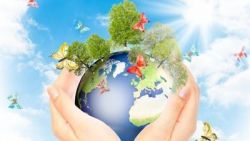 Нет плохой земли, есть плохие хозяеваТруженику земля – мать родная.Земелька чёрненька – а белый хлеб родит.Держись за землю, трава обманет.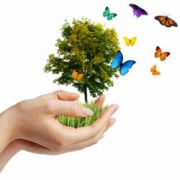 Крестьянин без земли, что дерево без корня.В землю не положишь – и с земли не возьмёшь.Без хозяина земля – круглая сирота.Земля заботу любит.ЗагадкиЗемной шар. Планета ЗемляИди, иди, а конца не найдешь. (Земной шар)Ни начала, ни конца,Ни затылка, ни лица.Знают все, и млад и стар,Что она - большущий шар (Земной шар) ГоризонтВиден край, да не дойдешь. Бежать, бежать – не добежать,Лететь, лететь – не долететь. ГидросфераОкеанМного рек, озер, морейОн в себя впитал.Ты подумай и ответьЧто за великан? (Океан)Это сине-зеленый простор,Где бежит за волною волна.Это горько-соленый раствор,Полный жизни до самого  дна.Мы не ищем неведомых стран.Наша цель – это сам... (океан)(По В.  Берестову)МореКругом вода, а спитьем  беда.Кто знает – где это бывает? (На море)Никто не солил, а солоно. (Море)ВолныВозле катера барашки,Их пасет матрос в тельняшке. (Волны)По морю идет-идет,А до берега дойдет и пропадет. (Волны)Белыен барашки на синем  лугу...А кто их пасет, понять не могу. (Волны)В тихую погоду нет нас нигде,А ветер подует – бежим по воде. (Волны)РекаМчится по холмам змея,Влагу деревцам неся,Омывая берега,По полям течет… (Река)Чуть дрожит  на ветеркеЛента на просторе,Узкий кончик в роднике,А широкий в море. (Река)Мы говорим, она течет,Мы говорим, она играет,Она бежит всегда вперед,Но никуда не убегает. (Река)Пробегает рощу –Моет и полощет,Пробежала вдоль лужка –Искупала пастушка. (Река)Не конь, а бежит, не лес, а шумит. (Река)Течет, течет – не вытечет, бежит, бежит – не выбежит. (Река)Летом бежит, зимой спит.Весна настала – опять побежала. (Река)По какой дороге – полгода на коне,А полгода – без коня? (По реке)В нее льется, из нее льется, сама по земле плетется. (Река)Иван бежит, сам кричит и всех на себе носит. (Река)Идет, идет, а пройти не может. (Река)Без рук, без ног, а бежит. (Река)Между гор, между дол бежит конь вороной. (Река)Летом бежит, а зимой стоит. (Река)Зимой спит, а летом шумит. (Река)Зимой скрываюсь, весной появляюсь,Летом веселюсь, осенью спать ложусь. (Река)По какой дороге полгода ездят и полгода ходят? (По реке)Что шумит без ветра? (Река)Бежит без ног, рукава без рук. (Река)Сани бегут, оглобли стоят.  (Река, берега)Два братца в воду глядятся, век не сойдутся.  (Берега у реки)Сестра на сестру смотрят, а вместе не сходятся.  (Берега у реки)Два брата через мать друг на  друга глядят.  (Берега у реки)РучейПод осоку на песок уронили поясок,И лежит – да не поднять,И бежит – да не поймать. (Ручей)Бегу я, как по лесенке,По камушкам звеня,Издалека по песенкеУзнаете меня.   (Ручей)Через поле и лесокВьется синий поясок.Я хотел его догнать – не догнал!Я хотел его поймать – не поймал. (Ручей)Чирандо, вырандо за огородом гнется. (Ручей)В голубенькой рубашкеБежит по дну овражка. (Ручей)Между гор, между дол бежит белый конь. (Ручей)Без поводка бежит. (Ручей)Бежит из котелка, а выбежать не может. (Ручей)К маме-речке бегу и молчать не могу.Я ее сын родной, а родился весной. (Ручей)РодникОн без рук, он без ногИз земли пробиться смог.Нас он летом в самый знойЛедяной поит водой. (Родник)КлючИз меня  берут пороюРеки свой исток.А в руках твоих откроюЯ любой замок  (Ключ)(Б.Ширшов)ОзероПосреди поля лежит зеркало,Стекло голубое, рама зеленая. (Пруд)Глядятся в него молодые рябинки,Цветные свои примеряя косынки.Глядятся в него молодые березки,Свои перед ним поправляя прически.И месяц и звезды –В нем все отражается...Как это зеркало называется? (Пруд, озеро)ВодопадРечка бежала, упала с горы.Это явление ты назови. (Водопад)День и ночь кричит, а голос не устает. (Водопад)Случается, случается,Река вдруг обрывается.Куда ж она  девается?Быть может испаряетсяДо срока, до поры.Но иногда случается –Бросается, бросаетсяВниз головой с горы. (Водопад)(С. Косенко)БолотоВсе обходят это место;Здесь земля как-будто тесто;Здесь осока кочки, мхи...Нет опоры  для ноги. (Болото)Не вода, не суша –На лодке не уплывешь,И ногами не пройдешь. (Болото)Не море, не земля,Корабли не плавают,А ходить нельзя.  (Болото)Где нельзя ни ходить, ни ездить? (По болоту)ГораНе увидать ее корней,Вершина выше тополей,Все вверх и вверх она идет,Но не растет. (Гора)(Толкин)КаменьЧто растет без коренья? (Камень)Что живет без горя? (Камень)Один лежит, другой бежит, третий кланяется.  (Камень, река, трава).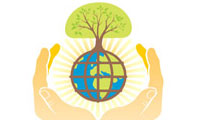 